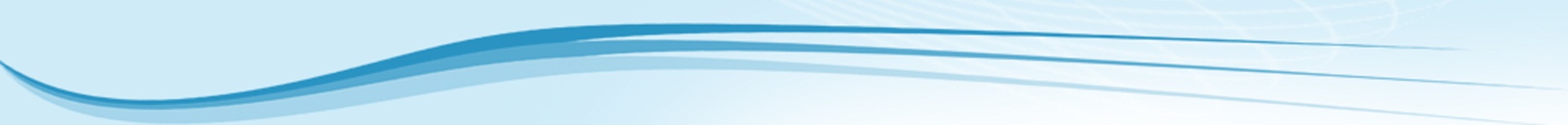 תופעות געשיות ב -Ted בעשור האחרון הרצאות  "Ted" הפכו לשם דבר בתחומים רבים מתוך כוונה להפיצם בעולם. לאחרונה גם ילדים ובני נוער משתייכים למועדון יוקרתי זה.בשיעורים הקרובים, תתנסו גם אתם בהעברת הרצאה במתכונת הדומה להרצאות  "Ted" בנושאים הנלמדים בכיתה בנושא תופעות געשיות.בפתיחה, הקשיבו וצפו  בשיר של ביונסה.  I was here  התייחסו במיוחד לתמונות הנלוות 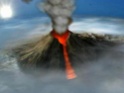 שלב א'לפניכם טבלה ובה נושאים הקשורים בתופעות געשיות. עליכם לבחור אחת מן התופעות ולחקור אודותיה.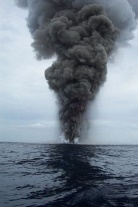 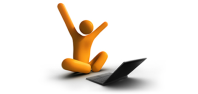 עליכם לבנות מצגת עפ"י  מאפייני מצגת טובה, שבתוכה יכללו: שם התופעה, כיצד נוצרת, תפוצתה בעולם ודרכי ההתמודדות של אוכלוסייה החיה בקרבתה.יש לשלב מפה, תמונות, איורים וסרטונים רלוונטיים.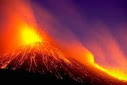 בסופו של התהליך, תתבקשו להציג את עבודתכם במליאה במתכונת הרצאה. שימו לב למחוון שיעזור לכם בהכנת העבודה.   שלב ב' לאחר קיום כל ההרצאות לחצו על הקישור וענו על שאלון במסך שיפתח.      שימו לב למחוון להערכת המצגת וההרצאה. תבחיניםמצויןטובראוי לשיפוראיכות התוכן הנלמד וארגונו במצגתהמידע המוצג רלוונטי לנושא, הטקסט ענייני וברור לצופה,  כתוב בלשון הלומד.חלק מהמידע לא רלוונטי לנושא, ומועתק  מאתרי האינטרנט.כל המידע שמועבר למצגת מועתק מאתר אינטרנט. חלק מהמידע לא רלוונטי.403525עיצוב המצגתהתמונות, טקסט ורקעים של המצגת מאורגנים ע"פ עקרונות המצגת טובהחלק מהטקסט מתמזג עם תמונות רקע או עם צבעי רקעקיים שימוש מועט באמצעים ויזואליים – תמונות, סרטונים, אותיות קטנות15105איכות הצגת התוכן ע"י הקבוצהכל חברי קבוצה הציגו את נושא המצגת ללא הקראת טקסט מהמצגתרק חלק מחברי הקבוצה הציגו את נושא המצגת ללא הקראה, חלק אחר הקריא את הטקסט מתוך המצגתכל חברי הקבוצה הקריאו את הטקסט מהמצגת. ניכר קושי בהבנת המסרים לצופים353020שיתופיותחברי הקבוצה עזרו אחד לשני בעת הצגת נושא המצגתרק חלק מחברי הקבוצה עזרו אחד לשני בעת הצורךלא ניכר שיתוף פעולה בין חברי הקבוצה בעת הצגת המצגת1055